ГЛАВАМ АДМИНИСТРАЦИЙ МУНИЦИПАЛЬНЫХ РАЙОНОВ И МЭРАМ ГОРОДСКИХ ОКРУГОВ ЧЕЧЕНСКОЙ РЕСПУБЛИКИУправление Федеральной службы государственной регистрации, кадастра и картографии по Чеченской Республике просит Вас рассмотреть вопрос о публикации в средствах массовой информации периодическом издании (районная газета) статью посвященную изменениям в учетно-регистрационной системе, а также на сайте администрации.О проведенной публикации просим сообщить с указанием ссылки в срок до 01.04.2023г.Приложение: на 1 листе.С уважением,	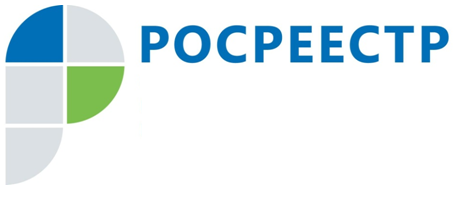 #РосреестрИспользование проверочных листов при проверкахПостановлением Правительства Российской Федерации от 03.02.2023 №155 "О внесении изменений в Положение о федеральном государственном надзоре за деятельностью саморегулируемых организаций" утверждены изменения, которые вносятся в Положение о федеральном государственном надзоре за деятельностью саморегулируемых организаций, утвержденное постановлением Правительства Российской Федерации от 22 ноября 2012 г. №1202 "Об утверждении Положения о федеральном государственном надзоре за деятельностью саморегулируемых организаций".То есть, при проведении плановых проверок в отношении саморегулируемых организаций оценщиков, саморегулируемых организаций кадастровых инженеров должностные лица органа федерального государственного надзора обязаны использовать проверочные листы (списки контрольных вопросов), утвержденные Федеральной службой государственной регистрации, кадастра и картографии в соответствии с частью 11.3 статьи 9 Федерального закона "О защите прав юридических лиц и индивидуальных предпринимателей при осуществлении государственного контроля (надзора) и муниципального контроля.Справочно: Настоящее постановление вступает в силу с 1 сентября 2023г.Заместитель руководителя Управления Росреестра по Чеченской РеспубликеА.Л. ШаиповФЕДЕРАЛЬНАЯ СЛУЖБА ГОСУДАРСТВЕННОЙ РЕГИСТРАЦИИ, КАДАСТРА И КАРТОГРАФИИ(РОСРЕЕСТР)Управление Федеральной службы государственной регистрации, кадастра и картографии по Чеченской Республике (Управление Росреестра по Чеченской Республике)ЗАМЕСТИТЕЛЬ РУКОВОДИТЕЛЯул. Моздокская, 35, г. Грозный, 364020                                     тел.: (8712) 22-31-29, факс: (8712) 22-22-89e-mail.: 20_upr@rosreestr.ru, http://www.rosreestr.gov.ru                              А.Л. Шаипов